Szám:             /2020.                 Tárgy: Árajánlat kérés közvilágítási rekonstrukcióhoz kapcsolódó		                                            közbeszerzési eljárás teljes körű lebonyolítására.Dr. Fröhlich Kláradrfrohlichklara@upcmail.hu8800 NagykanizsaAdy u. 35/BTisztelt Ajánlattevő!Balatonvilágos Község Önkormányzata (8171 Balatonvilágos, Csók István sétány 38., adószáma:15734044-2-14) mint ajánlat kérő Öntől, mint megfelelő tapasztalattal és referenciákkal rendelkező felelős akkredikált közbeszerési szaktanácsadótól ezúton ajánlatot kér a tervezett közvilágítás rekonstrukciónkhoz kapcsolódó közbeszerzési eljárás fajtájának meghatározásához és az eljárás teljes körű lebonyolítására, továbbá valamennyi kapcsolódó közbeszerzési szakértői tevékenység ellátására Balatonvilágos Község Önkormányzata 9/2020.(III.26.) Polgármesteri határozattal jóváhagyott Közbeszerzési szabályzata szerint.A közvilágítás korszerűsítéséhez szükséges beruházás mértéke nettó 58 millió HUF.Az ajánlatkérés Balatonvilágos Község Önkormányzata és intézményei 8/2020.(III.26.) Polgármesteri határozattal jóváhagyott Beszerzési szabályzata alapján történik a mellékelt Árajánlatkérés alapján.A felhívásunkat - a megfelelő ajánlattétel elősegítése érdekében – kizárólag elektronikus úton küldjük meg Önöknek.Kérem ajánlatát a megadott határidőre szíveskedjen megküldeni.Balatonvilágos, 2020. augusztusTisztelettel:	Takács Károly	polgármesterÁrajánlat kérés1. Az árajánlatot kérő neve: Balatonvilágos Község Önkormányzata,    Címe: 8171 Balatonvilágos, Csók István sétány 38.     Adószáma: 15734044-2-14     Telefonszáma: 06/88/480905      e-mail címe: bvilagos.polg@invitel.hu      Képviseli: Takács Károly polgármester      Kapcsolattartó: Takács Károly polgármester 2. A beszerzés tárgya: Balatonvilágos Község Önkormányzata által tervezett közvilágítási rekonstrukcióhoz kapcsolódó közbeszerzési eljárás fajtájának meghatározása, az eljárás teljes körű lebonyolítása, továbbá valamennyi kapcsolódó közbeszerzési szakértői tevékenység ellátása az ajánlatkérés mellékletét képező Szerződés tartalma szerint.A közvilágítás korszerűsítéséhez szükséges beruházás mértéke nettó 58 millió HUF.3. A szerződés típusa: Megbízási szerződés az eljárás teljes körű lebonyolítására.4. A szerződés időtartama, a teljesítés határideje: A közbeszerzési eljárás lezárásának időpontja előreláthatólag 2020. december 31.5. Az ellenszolgáltatás teljesítésének feltételei: A szerződésben foglaltak teljesítése és annak igazolása.6. Fizetési határidő: Az ajánlatkérés mellékletét képező szerződés tartalma szerint.7. Az árajánlattétel benyújtási határideje: 2020. augusztus 27. (csütörtök) 10.00 óra8. Az árajánlattétel módja: Az ajánlatokat aláírva, szkennelve elektronikus úton (e-mailben) vagy postai úton, vagy személyes átadás-átvétel útján kell benyújtani a megadott határidőig. Az ajánlatokat a mellékelt „Ajánlattételi nyilatkozat” kitöltésével kérjük megadni. Az ajánlattevő ajánlatával egyúttal a felhívás mellékletét képező szerződést elfogadja.Az ajánlatot fentiek szerint elektronikusan (e-mailben) vagy papír alapon (személyesen vagy postai úton) kell benyújtani az alábbi elérhetőségeken:E-mail:			bvilagos.polg@invitel.hu Személyesen vagy postai úton: 8171 Balatonvilágos, Csók István sétány 38.	Az árajánlat elektronikus úton történő benyújtása: Az árajánlatot cégszerűen alá kell írni, be kell szkennelni, és e-mailben meg kell küldeni az ajánlattételi határidőig beérkezve a fent megadott e-mail címre,vagyaz árajánlat papír alapon való benyújtása: Az árajánlatot a cégjegyzésre jogosult(ak) által cégszerűen aláírva, 1 (egy) példányban személyesen vagy postai úton kell megküldeni az ajánlattételi határidőig beérkezve a fent megadott címre. A borítékon fel kell tüntetni: „Árajánlat közbeszerzési feladatok ellátására – Balatonvilágos közvilágítás korszerűsítése”9. Az árajánlatot kérő kapcsolattartója, beosztása, elérhetősége: Takács Károly polgármester, e-mail címe: bvilagos.polg@invitel.hu, Telefonszáma: 06/88/48090510. Az árajánlathoz csatolandó dokumentumok (amennyiben releváns):Átláthatósági nyilatkozatKettő darab referenciaTevékenységet igazoló dokumentumokCégbírósági végzés, egyéni vállalkozói igazolványAláírási címpéldányFelelősségbiztosítás igazolása11. Az árajánlat elbírálásának szempontjai: Árajánlatkérő a benyújtott ajánlatokat tárgyalás nélkül bírálja el, de jogosult az ajánlatokkal kapcsolatban tisztázó kérdést feltenni.Az Árajánlatok bírálati szempontja:Az eljárás nyertese az az Ajánlattevő lesz, aki a legalacsonyabb nettó ellenszolgáltatást tartalmazó megajánlást adja (nettó HUF + ÁFA = bruttó HUF bontásban).Az ajánlati árnak tartalmazni kell a tevékenység megvalósítása során felmerült valamennyi költséget, azzal, hogy az EKR rendszerhasználati és a hirdetményei ellenőrzési díj megfizetése Ajánlatkérő kötelessége.12. Egyéb információk: Árajánlatkérő fenntartja jogát, hogy az árajánlattételi határidő lejártáig jelen felhívását módosítsa, vagy visszavonja, illetve új eljárásról döntsön, továbbá a bírálati szakaszban tárgyalást kezdeményezzen, vagy a Ptk. 6:74. § (1) bekezdés alapján a legkedvezőbb ajánlatot benyújtó ajánlattevővel szemben megtagadja a szerződéskötést. Az Ajánlatkérő felhívja az Ajánlattevők figyelmét, hogy nyilvános bontási eljárást nem tart, az elkésett ajánlatot érvénytelenné nyilvánítja. Az Ajánlatkérőtől a benyújtott ajánlatok nem igényelhetőek vissza, azokat bizalmasan kezeli és megőrzi. Az ajánlat elkészítésével és benyújtásával kapcsolatban felmerülő összes költséget, kockázatot az Ajánlattevőnek kell viselnie. Az eljárás lefolytatásától vagy kimenetelétől függetlenül az Ajánlatkérő semmiféle módon nem tehető felelőssé vagy kötelessé ezekkel a költségekkel kapcsolatban. Balatonvilágos Község Önkormányzata és intézményei 8/2020.(III.26.) Polgármesteri határozattal jóváhagyott Beszerzési szabályzata alapján:Eredménytelen a beszerzési eljárás ha: nem nyújtottak be árajánlatot; az Árajánlatot tevők egyike sem felel meg az árajánlatkérésben foglalt feltételeknek; az Árajánlatot tevők egyike sem felel meg az összeférhetetlenségi követelményeknek; − az Árajánlatot tevő árajánlatában meghatározott ellenszolgáltatás mértéke eléri a Kbt. szerinti közbeszerzési értékhatárt; egyik Árajánlatot tevő sem, vagy az összességében legelőnyösebb Árajánlatot tevő sem tett megfelelő árajánlatot, figyelemmel az Árajánlatot kérőnek a beszerzés tárgyára fordítható előirányzata összegére, és az árajánlat fedezetére vállalt fizetési kötelezettség kiegészítése nem biztosított; nem a felkért Árajánlatot tevők nyújtották be az árajánlatot; egyéb módon nem felel meg az árajánlati felhívásban, vagy a vonatkozó jogszabályokban meghatározott feltételeknek. A Közbeszerzési tevékenységre vonatkozó követelmények a közbeszerzésekről szóló 2015. évi CXLIII. törvény és kapcsolódó végrehajtási rendeletei, valamint Balatonvilágos Község Önkormányzata 9/2020.(III.26.) Polgármesteri határozattal jóváhagyott Közbeszerzési szabályzata alapján különösen, de nem kizárólagosan:a jogszabályoknak megfelelő ajánlattételi eljárásrendek kiválasztása és az eljárások lefolytatása, közbeszerzési tanácsadás, tárgyalásokon, megbeszéléseken való részvétel, írásbeli dokumentációk elkészítése: összeférhetetlenségi nyilatkozatok, jegyzőkönyvek jelenléti ívekkel (amennyiben releváns): bírálóbizottság felkérése, bontás, hiánypótlás, ajánlatok értékelése, bírálati lapok, tárgyalási jegyzőkönyvek, ajánlatkérés értékelési rendszerének kialakítása, a bírálati szempontok közbeszerzési törvénynek megfelelő kidolgozása, ajánlati/ajánlattételi felhívás és közbeszerzési dokumentáció összeállítása, az ajánlattételi dokumentáció részét képező szerződés elkészítése, az ajánlattétel tárgya szerinti specializálása a rögzítésre kerülő tartalmi követelményeknek megfelelően, az eljárás lefolytatása során felmerülő valamennyi eljárási cselekmény elvégzése, bírálat, értékelés során a közbeszerzési szakértelem biztosítása, bírálathoz esetlegesen szükséges webkonferencia platform biztosítása 4 fő részére, az eljárás megfelelő dokumentálása, tájékoztató az eljárás eredményéről hirdetmény összeállítása, és az elektronikus hirdetmény kezelő rendszeren történő megjelentetés, eljárások dokumentációjának megküldése ellenőrzés céljából az Irányító Hatóság/Közreműködő Szervezet részére a vonatkozó szabályok szerint, dokumentációs és adatrögzítési kötelezettségek teljesítése az eljárás valamennyi szakaszában beleértve a szerződés teljesítése utáni adatszolgáltatást és szerződésszegések esetleges bejelentését: EKR felület, CoRe szerződés nyilvántartó rendszer, és Közbeszerzési Hatóság, pályázati ellenőrző felületek, szükség esetén a vitarendezésekben vagy jogorvoslati eljárásban való részvétel, minden egyéb Kbt.-ben vagy ajánlatkérő Közbeszerzési szabályzatában, vonatkozó jogszabályokban, egyéb előírásokban rögzített közbeszerzési feladat.Mellékletek:1. Szerződés2. ajánlattételi nyilatkozatBalatonvilágos, 2020. Tisztelettel:	Takács Károly	polgármester AJÁNLATTÉTELI NYILATKOZATAJÁNLATKÉRŐ ADATAIBalatonvilágos Község Önkormányzata8171 Balatonvilágos Csók István sétány 38.  Telefon: 06/88/480905e-mail: bvilagos.polg@invitel.hu   képviseli: Takács Károly polgármesterkapcsolattartó: Takács Károly polgármester AJÁNLATTÉTEL TÁRGYAKözvilágítás korszerűsítéshez kapcsolódó közbeszerzési eljárás teljes körű lebonyolítása, továbbá valamennyi kapcsolódó közbeszerzési szakértői tevékenység ellátása.        (Megbízási szerződés közbeszerzési eljárás teljes körű lebonyolítására) TELJESÍTÉS HELYEAjánlattevő székhelye, valamintBalatonvilágos Község ÖnkormányzataAJÁNLATTEVŐ ADATAIAJÁNLATI ÁRAz Ajánlattételi felhívásban foglaltaknak megfelelően a feladatok ellátására az alábbi ajánlatot teszem:NYILATKOZATOK:JogosultságKijelentem, hogy az ajánlott szolgáltatás tartalmában megnevezett feladatok elvégzésére a Nemzeti Adó és Vámhivatalnál, az 1893/2006/EK rendelet szerint bejelentett és nyilvántartott tevékenységi köreim szerint jogosult vagyok a szolgáltatás ellátására.ÖsszeférhetetlenségKijelentem, hogy az általam képviselt szervezet az Ajánlatkérőtől független, összeférhetetlenség nem áll fenn.EgyébKijelentem, hogy a megadott adataim valósak, a cég/egyéni vállalkozás nem áll büntetőjogi eljárás és/vagy csőd- és/vagy felszámolási eljárás alatt.Kijelentem, hogy tudomásul vettem az ajánlatkérésben és az iránymutatásban foglalt információkat és feltételeket, egyúttal a felhívás mellékletét képező szerződést ajánlatom nyertessége esetén elfogadom.Tudomásul veszem, hogy az ajánlatkéréssel az Ajánlatkérő nem vállal szerződéskötési kötöttséget, valamint ajánlatom nem eredményez előzetes kötelezettségvállalást.Kijelentem, hogy a nyilatkozatban foglaltak a valóságnak megfelelnek.Kelt:…………………………………………………Aláírás(képviselő név, cégnév)AjánlattevőSzám:             /2020.                 Tárgy: Árajánlat kérés közvilágítási rekonstrukcióhoz kapcsolódóÜgyintéző:                                            közbeszerzési eljárás teljes körű lebonyolítására.Juhász Imremjkanizsa@gmail.com8800 NagykanizsaTeleki u. 34.I.emelet 111.Tisztelt Ajánlattevő!Balatonvilágos Község Önkormányzata (8171 Balatonvilágos, Csók István sétány 38., adószáma:15734044-2-14) mint ajánlat kérő Öntől, mint megfelelő tapasztalattal és referenciákkal rendelkező felelős akkredikált közbeszerési szaktanácsadótól ezúton ajánlatot kér a tervezett közvilágítás rekonstrukciónkhoz kapcsolódó közbeszerzési eljárás fajtájának meghatározásához és az eljárás teljes körű lebonyolítására, továbbá valamennyi kapcsolódó közbeszerzési szakértői tevékenység ellátására Balatonvilágos Község Önkormányzata 9/2020.(III.26.) Polgármesteri határozattal jóváhagyott Közbeszerzési szabályzata szerint.A közvilágítás korszerűsítéséhez szükséges beruházás mértéke nettó 58 millió HUF.Az ajánlatkérés Balatonvilágos Község Önkormányzata és intézményei 8/2020.(III.26.) Polgármesteri határozattal jóváhagyott Beszerzési szabályzata alapján történik a mellékelt Árajánlatkérés alapján.A felhívásunkat - a megfelelő ajánlattétel elősegítése érdekében – kizárólag elektronikus úton küldjük meg Önöknek.Kérem ajánlatát a megadott határidőre szíveskedjen megküldeni.Balatonvilágos, 2020. augusztusTisztelettel:	Takács Károly	polgármesterÁrajánlat kérés1. Az árajánlatot kérő neve: Balatonvilágos Község Önkormányzata,    Címe: 8171 Balatonvilágos, Csók István sétány 38.     Adószáma: 15734044-2-14     Telefonszáma: 06/88/480905      e-mail címe: bvilagos.polg@invitel.hu      Képviseli: Takács Károly polgármester      Kapcsolattartó: Takács Károly polgármester 2. A beszerzés tárgya: Balatonvilágos Község Önkormányzata által tervezett közvilágítási rekonstrukcióhoz kapcsolódó közbeszerzési eljárás fajtájának meghatározása, az eljárás teljes körű lebonyolítása, továbbá valamennyi kapcsolódó közbeszerzési szakértői tevékenység ellátása az ajánlatkérés mellékletét képező Szerződés tartalma szerint.A közvilágítás korszerűsítéséhez szükséges beruházás mértéke nettó 58 millió HUF.3. A szerződés típusa: Megbízási szerződés az eljárás teljes körű lebonyolítására.4. A szerződés időtartama, a teljesítés határideje: A közbeszerzési eljárás lezárásának időpontja előreláthatólag 2020. december 31.5. Az ellenszolgáltatás teljesítésének feltételei: A szerződésben foglaltak teljesítése és annak igazolása.6. Fizetési határidő: Az ajánlatkérés mellékletét képező szerződés tartalma szerint.7. Az árajánlattétel benyújtási határideje: 2020. augusztus 27. (csütörtök) 10.00 óra8. Az árajánlattétel módja: Az ajánlatokat aláírva, szkennelve elektronikus úton (e-mailben) vagy postai úton, vagy személyes átadás-átvétel útján kell benyújtani a megadott határidőig. Az ajánlatokat a mellékelt „Ajánlattételi nyilatkozat” kitöltésével kérjük megadni. Az ajánlattevő ajánlatával egyúttal a felhívás mellékletét képező szerződést elfogadja.Az ajánlatot fentiek szerint elektronikusan (e-mailben) vagy papír alapon (személyesen vagy postai úton) kell benyújtani az alábbi elérhetőségeken:E-mail:			bvilagos.polg@invitel.hu Személyesen vagy postai úton: 8171 Balatonvilágos, Csók István sétány 38.	Az árajánlat elektronikus úton történő benyújtása: Az árajánlatot cégszerűen alá kell írni, be kell szkennelni, és e-mailben meg kell küldeni az ajánlattételi határidőig beérkezve a fent megadott e-mail címre,vagyaz árajánlat papír alapon való benyújtása: Az árajánlatot a cégjegyzésre jogosult(ak) által cégszerűen aláírva, 1 (egy) példányban személyesen vagy postai úton kell megküldeni az ajánlattételi határidőig beérkezve a fent megadott címre. A borítékon fel kell tüntetni: „Árajánlat közbeszerzési feladatok ellátására – Balatonvilágos közvilágítás korszerűsítése”9. Az árajánlatot kérő kapcsolattartója, beosztása, elérhetősége: Takács Károly polgármester, e-mail címe: bvilagos.polg@invitel.hu, Telefonszáma: 06/88/48090510. Az árajánlathoz csatolandó dokumentumok (amennyiben releváns):Átláthatósági nyilatkozatKettő darab referenciaTevékenységet igazoló dokumentumokCégbírósági végzés, egyéni vállalkozói igazolványAláírási címpéldányFelelősségbiztosítás igazolása11. Az árajánlat elbírálásának szempontjai: Árajánlatkérő a benyújtott ajánlatokat tárgyalás nélkül bírálja el, de jogosult az ajánlatokkal kapcsolatban tisztázó kérdést feltenni.Az Árajánlatok bírálati szempontja:Az eljárás nyertese az az Ajánlattevő lesz, aki a legalacsonyabb nettó ellenszolgáltatást tartalmazó megajánlást adja (nettó HUF + ÁFA = bruttó HUF bontásban).Az ajánlati árnak tartalmazni kell a tevékenység megvalósítása során felmerült valamennyi költséget, azzal, hogy az EKR rendszerhasználati és a hirdetményei ellenőrzési díj megfizetése Ajánlatkérő kötelessége.12. Egyéb információk: Árajánlatkérő fenntartja jogát, hogy az árajánlattételi határidő lejártáig jelen felhívását módosítsa, vagy visszavonja, illetve új eljárásról döntsön, továbbá a bírálati szakaszban tárgyalást kezdeményezzen, vagy a Ptk. 6:74. § (1) bekezdés alapján a legkedvezőbb ajánlatot benyújtó ajánlattevővel szemben megtagadja a szerződéskötést. Az Ajánlatkérő felhívja az Ajánlattevők figyelmét, hogy nyilvános bontási eljárást nem tart, az elkésett ajánlatot érvénytelenné nyilvánítja. Az Ajánlatkérőtől a benyújtott ajánlatok nem igényelhetőek vissza, azokat bizalmasan kezeli és megőrzi. Az ajánlat elkészítésével és benyújtásával kapcsolatban felmerülő összes költséget, kockázatot az Ajánlattevőnek kell viselnie. Az eljárás lefolytatásától vagy kimenetelétől függetlenül az Ajánlatkérő semmiféle módon nem tehető felelőssé vagy kötelessé ezekkel a költségekkel kapcsolatban. Balatonvilágos Község Önkormányzata és intézményei 8/2020.(III.26.) Polgármesteri határozattal jóváhagyott Beszerzési szabályzata alapján:Eredménytelen a beszerzési eljárás ha: nem nyújtottak be árajánlatot; az Árajánlatot tevők egyike sem felel meg az árajánlatkérésben foglalt feltételeknek; az Árajánlatot tevők egyike sem felel meg az összeférhetetlenségi követelményeknek; − az Árajánlatot tevő árajánlatában meghatározott ellenszolgáltatás mértéke eléri a Kbt. szerinti közbeszerzési értékhatárt; egyik Árajánlatot tevő sem, vagy az összességében legelőnyösebb Árajánlatot tevő sem tett megfelelő árajánlatot, figyelemmel az Árajánlatot kérőnek a beszerzés tárgyára fordítható előirányzata összegére, és az árajánlat fedezetére vállalt fizetési kötelezettség kiegészítése nem biztosított; nem a felkért Árajánlatot tevők nyújtották be az árajánlatot; egyéb módon nem felel meg az árajánlati felhívásban, vagy a vonatkozó jogszabályokban meghatározott feltételeknek. A Közbeszerzési tevékenységre vonatkozó követelmények a közbeszerzésekről szóló 2015. évi CXLIII. törvény és kapcsolódó végrehajtási rendeletei, valamint Balatonvilágos Község Önkormányzata 9/2020.(III.26.) Polgármesteri határozattal jóváhagyott Közbeszerzési szabályzata alapján különösen, de nem kizárólagosan:a jogszabályoknak megfelelő ajánlattételi eljárásrendek kiválasztása és az eljárások lefolytatása, közbeszerzési tanácsadás, tárgyalásokon, megbeszéléseken való részvétel, írásbeli dokumentációk elkészítése: összeférhetetlenségi nyilatkozatok, jegyzőkönyvek jelenléti ívekkel (amennyiben releváns): bírálóbizottság felkérése, bontás, hiánypótlás, ajánlatok értékelése, bírálati lapok, tárgyalási jegyzőkönyvek, ajánlatkérés értékelési rendszerének kialakítása, a bírálati szempontok közbeszerzési törvénynek megfelelő kidolgozása, ajánlati/ajánlattételi felhívás és közbeszerzési dokumentáció összeállítása, az ajánlattételi dokumentáció részét képező szerződés elkészítése, az ajánlattétel tárgya szerinti specializálása a rögzítésre kerülő tartalmi követelményeknek megfelelően, az eljárás lefolytatása során felmerülő valamennyi eljárási cselekmény elvégzése, bírálat, értékelés során a közbeszerzési szakértelem biztosítása, bírálathoz esetlegesen szükséges webkonferencia platform biztosítása 4 fő részére, az eljárás megfelelő dokumentálása, tájékoztató az eljárás eredményéről hirdetmény összeállítása, és az elektronikus hirdetmény kezelő rendszeren történő megjelentetés, eljárások dokumentációjának megküldése ellenőrzés céljából az Irányító Hatóság/Közreműködő Szervezet részére a vonatkozó szabályok szerint, dokumentációs és adatrögzítési kötelezettségek teljesítése az eljárás valamennyi szakaszában beleértve a szerződés teljesítése utáni adatszolgáltatást és szerződésszegések esetleges bejelentését: EKR felület, CoRe szerződés nyilvántartó rendszer, és Közbeszerzési Hatóság, pályázati ellenőrző felületek, szükség esetén a vitarendezésekben vagy jogorvoslati eljárásban való részvétel, minden egyéb Kbt.-ben vagy ajánlatkérő Közbeszerzési szabályzatában, vonatkozó jogszabályokban, egyéb előírásokban rögzített közbeszerzési feladat.Mellékletek:1. Szerződés2. ajánlattételi nyilatkozatBalatonvilágos, 2020. Tisztelettel:	Takács Károly	polgármester AJÁNLATTÉTELI NYILATKOZATAJÁNLATKÉRŐ ADATAIBalatonvilágos Község Önkormányzata8171 Balatonvilágos Csók István sétány 38.  Telefon: 06/88/480905e-mail: bvilagos.polg@invitel.hu   képviseli: Takács Károly polgármesterkapcsolattartó: Takács Károly polgármester AJÁNLATTÉTEL TÁRGYAKözvilágítás korszerűsítéshez kapcsolódó közbeszerzési eljárás teljes körű lebonyolítása, továbbá valamennyi kapcsolódó közbeszerzési szakértői tevékenység ellátása.        (Megbízási szerződés közbeszerzési eljárás teljes körű lebonyolítására) TELJESÍTÉS HELYEAjánlattevő székhelye, valamintBalatonvilágos Község ÖnkormányzataAJÁNLATTEVŐ ADATAIAJÁNLATI ÁRAz Ajánlattételi felhívásban foglaltaknak megfelelően a feladatok ellátására az alábbi ajánlatot teszem:NYILATKOZATOK:JogosultságKijelentem, hogy az ajánlott szolgáltatás tartalmában megnevezett feladatok elvégzésére a Nemzeti Adó és Vámhivatalnál, az 1893/2006/EK rendelet szerint bejelentett és nyilvántartott tevékenységi köreim szerint jogosult vagyok a szolgáltatás ellátására.ÖsszeférhetetlenségKijelentem, hogy az általam képviselt szervezet az Ajánlatkérőtől független, összeférhetetlenség nem áll fenn.EgyébKijelentem, hogy a megadott adataim valósak, a cég/egyéni vállalkozás nem áll büntetőjogi eljárás és/vagy csőd- és/vagy felszámolási eljárás alatt.Kijelentem, hogy tudomásul vettem az ajánlatkérésben és az iránymutatásban foglalt információkat és feltételeket, egyúttal a felhívás mellékletét képező szerződést ajánlatom nyertessége esetén elfogadom.Tudomásul veszem, hogy az ajánlatkéréssel az Ajánlatkérő nem vállal szerződéskötési kötöttséget, valamint ajánlatom nem eredményez előzetes kötelezettségvállalást.Kijelentem, hogy a nyilatkozatban foglaltak a valóságnak megfelelnek.Kelt:…………………………………………………Aláírás(képviselő név, cégnév)AjánlattevőSzám:             /2020.                 Tárgy: Árajánlat kérés közvilágítási rekonstrukcióhoz kapcsolódóÜgyintéző:                                            közbeszerzési eljárás teljes körű lebonyolítására.Győrvári Adriennadri.gyarmati@gmail.com8991 TeskándVirág u. 25/C.Tisztelt Ajánlattevő!Balatonvilágos Község Önkormányzata (8171 Balatonvilágos, Csók István sétány 38., adószáma:15734044-2-14) mint ajánlat kérő Öntől, mint megfelelő tapasztalattal és referenciákkal rendelkező felelős akkredikált közbeszerési szaktanácsadótól ezúton ajánlatot kér a tervezett közvilágítás rekonstrukciónkhoz kapcsolódó közbeszerzési eljárás fajtájának meghatározásához és az eljárás teljes körű lebonyolítására, továbbá valamennyi kapcsolódó közbeszerzési szakértői tevékenység ellátására Balatonvilágos Község Önkormányzata 9/2020.(III.26.) Polgármesteri határozattal jóváhagyott Közbeszerzési szabályzata szerint.A közvilágítás korszerűsítéséhez szükséges beruházás mértéke nettó 58 millió HUF.Az ajánlatkérés Balatonvilágos Község Önkormányzata és intézményei 8/2020.(III.26.) Polgármesteri határozattal jóváhagyott Beszerzési szabályzata alapján történik a mellékelt Árajánlatkérés alapján.A felhívásunkat - a megfelelő ajánlattétel elősegítése érdekében – kizárólag elektronikus úton küldjük meg Önöknek.Kérem ajánlatát a megadott határidőre szíveskedjen megküldeni.Balatonvilágos, 2020. augusztusTisztelettel:	Takács Károly	polgármesterÁrajánlat kérés1. Az árajánlatot kérő neve: Balatonvilágos Község Önkormányzata,    Címe: 8171 Balatonvilágos, Csók István sétány 38.     Adószáma: 15734044-2-14     Telefonszáma: 06/88/480905      e-mail címe: bvilagos.polg@invitel.hu      Képviseli: Takács Károly polgármester      Kapcsolattartó: Takács Károly polgármester 2. A beszerzés tárgya: Balatonvilágos Község Önkormányzata által tervezett közvilágítási rekonstrukcióhoz kapcsolódó közbeszerzési eljárás fajtájának meghatározása, az eljárás teljes körű lebonyolítása, továbbá valamennyi kapcsolódó közbeszerzési szakértői tevékenység ellátása az ajánlatkérés mellékletét képező Szerződés tartalma szerint.A közvilágítás korszerűsítéséhez szükséges beruházás mértéke nettó 58 millió HUF.3. A szerződés típusa: Megbízási szerződés az eljárás teljes körű lebonyolítására.4. A szerződés időtartama, a teljesítés határideje: A közbeszerzési eljárás lezárásának időpontja előreláthatólag 2020. december 31.5. Az ellenszolgáltatás teljesítésének feltételei: A szerződésben foglaltak teljesítése és annak igazolása.6. Fizetési határidő: Az ajánlatkérés mellékletét képező szerződés tartalma szerint.7. Az árajánlattétel benyújtási határideje: 2020. augusztus 27. (csütörtök) 10.00 óra8. Az árajánlattétel módja: Az ajánlatokat aláírva, szkennelve elektronikus úton (e-mailben) vagy postai úton, vagy személyes átadás-átvétel útján kell benyújtani a megadott határidőig. Az ajánlatokat a mellékelt „Ajánlattételi nyilatkozat” kitöltésével kérjük megadni. Az ajánlattevő ajánlatával egyúttal a felhívás mellékletét képező szerződést elfogadja.Az ajánlatot fentiek szerint elektronikusan (e-mailben) vagy papír alapon (személyesen vagy postai úton) kell benyújtani az alábbi elérhetőségeken:E-mail:			bvilagos.polg@invitel.hu Személyesen vagy postai úton: 8171 Balatonvilágos, Csók István sétány 38.	Az árajánlat elektronikus úton történő benyújtása: Az árajánlatot cégszerűen alá kell írni, be kell szkennelni, és e-mailben meg kell küldeni az ajánlattételi határidőig beérkezve a fent megadott e-mail címre,vagyaz árajánlat papír alapon való benyújtása: Az árajánlatot a cégjegyzésre jogosult(ak) által cégszerűen aláírva, 1 (egy) példányban személyesen vagy postai úton kell megküldeni az ajánlattételi határidőig beérkezve a fent megadott címre. A borítékon fel kell tüntetni: „Árajánlat közbeszerzési feladatok ellátására – Balatonvilágos közvilágítás korszerűsítése”9. Az árajánlatot kérő kapcsolattartója, beosztása, elérhetősége: Takács Károly polgármester, e-mail címe: bvilagos.polg@invitel.hu, Telefonszáma: 06/88/48090510. Az árajánlathoz csatolandó dokumentumok (amennyiben releváns):Átláthatósági nyilatkozatKettő darab referenciaTevékenységet igazoló dokumentumokCégbírósági végzés, egyéni vállalkozói igazolványAláírási címpéldányFelelősségbiztosítás igazolása11. Az árajánlat elbírálásának szempontjai: Árajánlatkérő a benyújtott ajánlatokat tárgyalás nélkül bírálja el, de jogosult az ajánlatokkal kapcsolatban tisztázó kérdést feltenni.Az Árajánlatok bírálati szempontja:Az eljárás nyertese az az Ajánlattevő lesz, aki a legalacsonyabb nettó ellenszolgáltatást tartalmazó megajánlást adja (nettó HUF + ÁFA = bruttó HUF bontásban).Az ajánlati árnak tartalmazni kell a tevékenység megvalósítása során felmerült valamennyi költséget, azzal, hogy az EKR rendszerhasználati és a hirdetményei ellenőrzési díj megfizetése Ajánlatkérő kötelessége.12. Egyéb információk: Árajánlatkérő fenntartja jogát, hogy az árajánlattételi határidő lejártáig jelen felhívását módosítsa, vagy visszavonja, illetve új eljárásról döntsön, továbbá a bírálati szakaszban tárgyalást kezdeményezzen, vagy a Ptk. 6:74. § (1) bekezdés alapján a legkedvezőbb ajánlatot benyújtó ajánlattevővel szemben megtagadja a szerződéskötést. Az Ajánlatkérő felhívja az Ajánlattevők figyelmét, hogy nyilvános bontási eljárást nem tart, az elkésett ajánlatot érvénytelenné nyilvánítja. Az Ajánlatkérőtől a benyújtott ajánlatok nem igényelhetőek vissza, azokat bizalmasan kezeli és megőrzi. Az ajánlat elkészítésével és benyújtásával kapcsolatban felmerülő összes költséget, kockázatot az Ajánlattevőnek kell viselnie. Az eljárás lefolytatásától vagy kimenetelétől függetlenül az Ajánlatkérő semmiféle módon nem tehető felelőssé vagy kötelessé ezekkel a költségekkel kapcsolatban. Balatonvilágos Község Önkormányzata és intézményei 8/2020.(III.26.) Polgármesteri határozattal jóváhagyott Beszerzési szabályzata alapján:Eredménytelen a beszerzési eljárás ha: nem nyújtottak be árajánlatot; az Árajánlatot tevők egyike sem felel meg az árajánlatkérésben foglalt feltételeknek; az Árajánlatot tevők egyike sem felel meg az összeférhetetlenségi követelményeknek; − az Árajánlatot tevő árajánlatában meghatározott ellenszolgáltatás mértéke eléri a Kbt. szerinti közbeszerzési értékhatárt; egyik Árajánlatot tevő sem, vagy az összességében legelőnyösebb Árajánlatot tevő sem tett megfelelő árajánlatot, figyelemmel az Árajánlatot kérőnek a beszerzés tárgyára fordítható előirányzata összegére, és az árajánlat fedezetére vállalt fizetési kötelezettség kiegészítése nem biztosított; nem a felkért Árajánlatot tevők nyújtották be az árajánlatot; egyéb módon nem felel meg az árajánlati felhívásban, vagy a vonatkozó jogszabályokban meghatározott feltételeknek. A Közbeszerzési tevékenységre vonatkozó követelmények a közbeszerzésekről szóló 2015. évi CXLIII. törvény és kapcsolódó végrehajtási rendeletei, valamint Balatonvilágos Község Önkormányzata 9/2020.(III.26.) Polgármesteri határozattal jóváhagyott Közbeszerzési szabályzata alapján különösen, de nem kizárólagosan:a jogszabályoknak megfelelő ajánlattételi eljárásrendek kiválasztása és az eljárások lefolytatása, közbeszerzési tanácsadás, tárgyalásokon, megbeszéléseken való részvétel, írásbeli dokumentációk elkészítése: összeférhetetlenségi nyilatkozatok, jegyzőkönyvek jelenléti ívekkel (amennyiben releváns): bírálóbizottság felkérése, bontás, hiánypótlás, ajánlatok értékelése, bírálati lapok, tárgyalási jegyzőkönyvek, ajánlatkérés értékelési rendszerének kialakítása, a bírálati szempontok közbeszerzési törvénynek megfelelő kidolgozása, ajánlati/ajánlattételi felhívás és közbeszerzési dokumentáció összeállítása, az ajánlattételi dokumentáció részét képező szerződés elkészítése, az ajánlattétel tárgya szerinti specializálása a rögzítésre kerülő tartalmi követelményeknek megfelelően, az eljárás lefolytatása során felmerülő valamennyi eljárási cselekmény elvégzése, bírálat, értékelés során a közbeszerzési szakértelem biztosítása, bírálathoz esetlegesen szükséges webkonferencia platform biztosítása 4 fő részére, az eljárás megfelelő dokumentálása, tájékoztató az eljárás eredményéről hirdetmény összeállítása, és az elektronikus hirdetmény kezelő rendszeren történő megjelentetés, eljárások dokumentációjának megküldése ellenőrzés céljából az Irányító Hatóság/Közreműködő Szervezet részére a vonatkozó szabályok szerint, dokumentációs és adatrögzítési kötelezettségek teljesítése az eljárás valamennyi szakaszában beleértve a szerződés teljesítése utáni adatszolgáltatást és szerződésszegések esetleges bejelentését: EKR felület, CoRe szerződés nyilvántartó rendszer, és Közbeszerzési Hatóság, pályázati ellenőrző felületek, szükség esetén a vitarendezésekben vagy jogorvoslati eljárásban való részvétel, minden egyéb Kbt.-ben vagy ajánlatkérő Közbeszerzési szabályzatában, vonatkozó jogszabályokban, egyéb előírásokban rögzített közbeszerzési feladat.Mellékletek:1. Szerződés2. ajánlattételi nyilatkozatBalatonvilágos, 2020. Tisztelettel:	Takács Károly	polgármester AJÁNLATTÉTELI NYILATKOZATAJÁNLATKÉRŐ ADATAIBalatonvilágos Község Önkormányzata8171 Balatonvilágos Csók István sétány 38.  Telefon: 06/88/480905e-mail: bvilagos.polg@invitel.hu   képviseli: Takács Károly polgármesterkapcsolattartó: Takács Károly polgármester AJÁNLATTÉTEL TÁRGYAKözvilágítás korszerűsítéshez kapcsolódó közbeszerzési eljárás teljes körű lebonyolítása, továbbá valamennyi kapcsolódó közbeszerzési szakértői tevékenység ellátása.        (Megbízási szerződés közbeszerzési eljárás teljes körű lebonyolítására) TELJESÍTÉS HELYEAjánlattevő székhelye, valamintBalatonvilágos Község ÖnkormányzataAJÁNLATTEVŐ ADATAIAJÁNLATI ÁRAz Ajánlattételi felhívásban foglaltaknak megfelelően a feladatok ellátására az alábbi ajánlatot teszem:NYILATKOZATOK:JogosultságKijelentem, hogy az ajánlott szolgáltatás tartalmában megnevezett feladatok elvégzésére a Nemzeti Adó és Vámhivatalnál, az 1893/2006/EK rendelet szerint bejelentett és nyilvántartott tevékenységi köreim szerint jogosult vagyok a szolgáltatás ellátására.ÖsszeférhetetlenségKijelentem, hogy az általam képviselt szervezet az Ajánlatkérőtől független, összeférhetetlenség nem áll fenn.EgyébKijelentem, hogy a megadott adataim valósak, a cég/egyéni vállalkozás nem áll büntetőjogi eljárás és/vagy csőd- és/vagy felszámolási eljárás alatt.Kijelentem, hogy tudomásul vettem az ajánlatkérésben és az iránymutatásban foglalt információkat és feltételeket, egyúttal a felhívás mellékletét képező szerződést ajánlatom nyertessége esetén elfogadom.Tudomásul veszem, hogy az ajánlatkéréssel az Ajánlatkérő nem vállal szerződéskötési kötöttséget, valamint ajánlatom nem eredményez előzetes kötelezettségvállalást.Kijelentem, hogy a nyilatkozatban foglaltak a valóságnak megfelelnek.Kelt:…………………………………………………Aláírás(képviselő név, cégnév)AjánlattevőBalatonvilágos Község Önkormányzata8171 Balatonvilágos, Csók István sétány 38.Telefon: 88/480-845; 480-905; 480-005;e-mail cím: bvilagos.polg@invitel.huwww.balatonvilagos.huAjánlattevő neve, székhelye:Hivatalos képviselő neve:Felelős akkreditált közbeszerzési szaktanácsadói lajstromszáma:Levelezési cím:Adószám:Telefon:E-mail:nettó ár (Ft):FtÁFA (Ft):Ftbruttó ár (Ft):FtAjánlat érvényessége:90 napBalatonvilágos Község Önkormányzata8171 Balatonvilágos, Csók István sétány 38.Telefon: 88/480-845; 480-905; 480-005;e-mail cím: bvilagos.polg@invitel.huwww.balatonvilagos.huAjánlattevő neve, székhelye:Hivatalos képviselő neve:Felelős akkreditált közbeszerzési szaktanácsadói lajstromszáma:Levelezési cím:Adószám:Telefon:E-mail:nettó ár (Ft):FtÁFA (Ft):Ftbruttó ár (Ft):FtAjánlat érvényessége:90 napBalatonvilágos Község Önkormányzata8171 Balatonvilágos, Csók István sétány 38.Telefon: 88/480-845; 480-905; 480-005;e-mail cím: bvilagos.polg@invitel.huwww.balatonvilagos.huAjánlattevő neve, székhelye:Hivatalos képviselő neve:Felelős akkreditált közbeszerzési szaktanácsadói lajstromszáma:Levelezési cím:Adószám:Telefon:E-mail:nettó ár (Ft):FtÁFA (Ft):Ftbruttó ár (Ft):FtAjánlat érvényessége:90 nap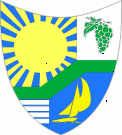 